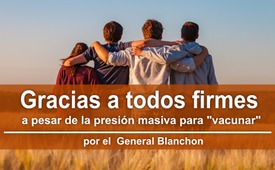 Gracias a todos firmes a pesar de la presión masiva para "vacunar" (por el General Blanchon)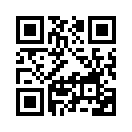 La presión masiva que se ejerció, y en algunos casos se sigue ejerciendo, sobre los no vacunados llevó al general francés Christian Blanchon a pronunciar un discurso de agradecimiento a los no vacunados.
"Nunca antes en la historia de la humanidad se había producido un 'casting' semejante. Ahora sabemos quiénes son los resistentes en el planeta Tierra". Escuche usted mismo sus palabras.El siguiente mensaje del general francés Christian Blanchon es un discurso de agradecimiento a los no vacunados. En él elogia su firmeza frente a la vacunación COVID 19. La publicación de su discurso no pretende en modo alguno alimentar aún más la división entre vacunados y no vacunados. El discurso sólo pretende mostrar lo difícil que es mantener la calma y no actuar precipitadamente en tiempos de guerra de la información. Todo el mundo ya ha estado una vez en el lado equivocado de la historia. Bonito si cuando el odio, la redícules y las acusaciones no se desatan de nuevo contra la otra parte, sino que la voluntad de tenderse la mano de nuevo se convierta en la norma.  Y, por supuesto, también debería ser una llamada, un llamamiento a que en la próxima situación se adquieran las cualidades de los propios firmes y se deje atrás el dicho de que el hombre no aprende nada de la historia. Este es el mensaje del General Christian Blanchon en honor de los no vacunados: Están ahí, a tu lado, parecen normales, pero son superhéroes. Aunque estuviera totalmente vacunado, admiraría a los no vacunados por soportar las mayores presiones que he visto aun, incluidas las de cónyuges, padres, hijos, amigos, colegas y médicos. Las personas capaces de tal carácter, valor y pensamiento crítico encarnan sin duda lo mejor de la humanidad. Se encuentran en todas partes, en todos los grupos de edad, niveles educativos, países y opiniones. Son de una clase especial; son los soldados que todo ejército de luz desearía tener en sus filas. Son los padres que todo niño desea y los hijos con los que todo padre sueña. Son seres que trascienden la media de sus sociedades, son la esencia de los pueblos que han construido todas las culturas y conquistado todos los horizontes. Están contigo, a tu lado, parecen normales, pero son superhéroes. Hicieron lo que otros no pudieron, fueron el árbol que resistió el huracán de los insultos, la discriminación y la exclusión social. Y lo hicieron porque pensaban que estaban solos y creían que estaban solos. Excluidos de las mesas navideñas de sus familias, nunca habían visto nada tan cruel. Perdieron sus trabajos, abandonaron sus carreras, no tenían dinero... pero perseveraron. Sufrieron inconmensurables discriminaciones, denuncias, traiciones y humillaciones, pero perseveraron. Nunca antes en la historia de la humanidad se había producido un casting semejante. Ahora sabemos quiénes son los luchadores de la resistencia en el planeta Tierra. Mujeres, hombres, viejos, jóvenes, ricos, pobres de todas las razas y todas las religiones, los no vacunados, los elegidos del arca invisible, los únicos que lograron resistir cuando todo se derrumbó. Ustedes son los que superaron una prueba inimaginable que muchos de los más duros Marines, Comandos, Boinas Verdes, astronautas y genios no pudieron dominar. Estás cortado por el patrón de los más grandes que han existido, esos héroes nacidos entre hombres corrientes que brillan en la oscuridad. General Christian Blanchon (8.9.2022)de pb.Fuentes:General Christian Blanchon
https://www.republicain-lorrain.fr/edition-de-metz-ville/2017/01/30/l-adieu-aux-armes-du-general

Rede des General Christian Blanchon( französisch)
http://www.politique-actu.com/actualite/hommage-vaccines-general-christian-blanchon/1823709/

oder deutsch
https://gloria.tv/post/N1wKZvvq7D1d1yGtsa2XbY8LEEsto también podría interesarle:#vacunacion - vacunación - www.kla.tv/vacunacion

#Coronavirus-es - www.kla.tv/Coronavirus-esKla.TV – Las otras noticias ... libre – independiente – no censurada ...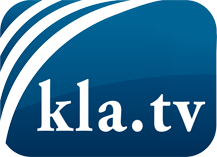 lo que los medios de comunicación no deberían omitir ...poco escuchado – del pueblo para el pueblo ...cada viernes emisiones a las 19:45 horas en www.kla.tv/es¡Vale la pena seguir adelante!Para obtener una suscripción gratuita con noticias mensuales
por correo electrónico, suscríbase a: www.kla.tv/abo-esAviso de seguridad:Lamentablemente, las voces discrepantes siguen siendo censuradas y reprimidas. Mientras no informemos según los intereses e ideologías de la prensa del sistema, debemos esperar siempre que se busquen pretextos para bloquear o perjudicar a Kla.TV.Por lo tanto, ¡conéctese hoy con independencia de Internet!
Haga clic aquí: www.kla.tv/vernetzung&lang=esLicencia:    Licencia Creative Commons con atribución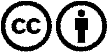 ¡Se desea la distribución y reprocesamiento con atribución! Sin embargo, el material no puede presentarse fuera de contexto.
Con las instituciones financiadas con dinero público está prohibido el uso sin consulta.Las infracciones pueden ser perseguidas.